Паспорт инвестиционной площадкиhttps://pkk.rosreestr.ru/#/search/57.73607395380096,56.30883741857136/17/@2y1wy0501?text=59%3A41%3A0010001%3A8823&type=1&opened=59%3A41%3A10001%3A8823 Наименование полейТребования к формату вносимых данных, пояснениеНаименование площадкиПлощадка для делового и коммерческого назначенияТип площадкиПрочее ГО/МР (mo/Справочник)Городской округ ЗАТО Звёздный, Пермский крайАдрес земельного участкаПермский край, п. Звёздный, ул. Ленина, территория военного госпиталяКадастровый номер земельного участка59:41:0010001:8823Территориальная зонаУчреждения культуры, здравоохранения, образования, спорта/ территориальная зона О-1 (зона делового, общественного и коммерческого назначенияПлощадь площадки, га2Потенциальная площадь застройки, га2СобственностьМуниципальнаяСкорость вовлечения в оборот, месяцев7Наличие на площадке объектов недвижимостиДаСведения о правообладателе (при наличии объекта недвижимости на площадке)ООО «Стройинвест»Основные параметры объектов недвижимостиМедпункт 4 здания 1-3 этажей, материал стен: кирпич (6514 кв.м., 512 кв.м., 464 кв.м., 111 кв.м.), год постройки 1967;Пищеблок 1 этаж, материал стен: кирпич (311 кв.м), год постройки 1967;Прачечная 1 этаж, материал стен: кирпич (338 кв.м), год постройки 1967;Овощехранилище 1этаж, материал стен: кирпич (46 кв.м), год постройки 1967Наличие технологического присоединения к сетямЭлектроэнергия, кВтнетГазоснабжение, м.куб/часнетВодоснабжение, м.куб./часнетВодоотведение, м.куб./часнетТеплоснабжение, Гкалл/часнетУдаленность площадки от точки технологического присоединения, мЭлектроэнергия50Газоснабжение300Водоснабжение100Водоотведение50Теплоснабжение100Транспортная доступностьБлижайшее шоссе Е-22 на расстоянии 4,1 км от участка. Имеются автомобильные подъездные пути к участку, тип покрытия: бетонные плиты, ж/д тупик и подъезд ж/д транспорта к участку отсутствуетРасстояние до центра г. Пермь, км38 Расстояние до аэропорта, км27 аэропорт «Большое Савино» г. ПермьРасстояние до ж/д вокзала, км7 ж/д станция с. БершетьРасстояние до речного порта, км33 речной порт «Пермь I» г. ПермьФотоматериалы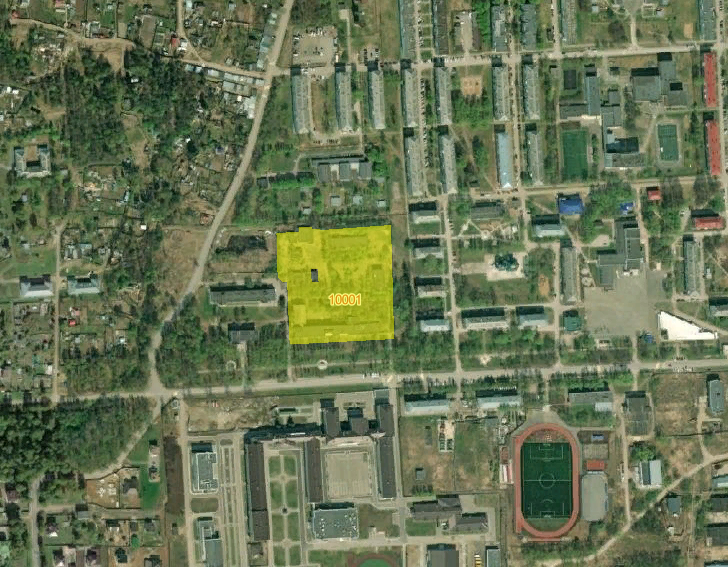 ВидеоматериалыНет Отображение на публичной кадастровой картеСсылка на публичную кадастровую карту